M U N K A T E R V2016/2017NEVELÉSI ÉVRE						Készítette: Buc-Horváth Gabriella								       Óvodavezető                                                             Nevelőtestület egyetértése alapján								       2016.08.31.§A MUNKATERV JOGSZABÁLYI HÁTTERE2011. évi CXC. törvény a nemzeti köznevelésrőlhttp://net.jogtar.hu/jr/gen/hjegy_doc.cgi?docid=A1100190.TV&timeshift=1A 2011. évi CXC. törvény végrehajtási rendeletei:20/2012. (VIII. 31.) EMMI rendelet a nevelési-oktatási intézmények működéséről és a köznevelési intézmények névhasználatáról http://net.jogtar.hu/jr/gen/hjegy_doc.cgi?docid=A1200020.EMM&timeshift=1229/2012. VIII.28.) Korm. Rendelet a nemzeti köznevelésről szóló 2011. évi CXC. törvény egyes rendelkezéseinek végrehajtásárólhttp://net.jogtar.hu/jr/gen/hjegy_doc.cgi?docid=A1200229.KOR363/2012. (XII. 17.) Korm. rendelet az Óvodai nevelés országos alapprogramjárólhttp://net.jogtar.hu/jr/gen/hjegy_doc.cgi?docid=A1200363.KOR2/2005. (III. 1.) OM rendelet a Sajátos nevelési igényű gyermekek óvodai nevelésének irányelve és a Sajátos nevelési igényű tanulók iskolai oktatásának irányelve kiadásáról http://net.jogtar.hu/jr/gen/hjegy_doc.cgi?docid=A0500002.OM1997. évi XXXI. törvény a gyermekek védelméről és a gyámügyi igazgatásrólhttp://net.jogtar.hu/jr/gen/hjegy_doc.cgi?docid=99700031.TV&timeshift=1326/2013. (VIII. 30.) Korm. rendelet a pedagógusok előmeneteli rendszeréről és a közalkalmazottak jogállásáról szóló 1992. évi XXXIII. törvény köznevelési intézményekben történő végrehajtásárólhttp://net.jogtar.hu/jr/gen/hjegy_doc.cgi?docid=A1300326.KOR&timeshift=1277/1997. (XII. 22.) Korm. rendelet a pedagógus-továbbképzésről, a pedagógus-szakvizsgáról, valamint a továbbképzésben részt vevők juttatásairól és kedvezményeirőlhttp://net.jogtar.hu/jr/gen/hjegy_doc.cgi?docid=99700277.KOR328/2011. (XII. 29.) Korm. rendelet a személyes gondoskodást nyújtó gyermekjóléti alapellátások és gyermekvédelmi szakellátások térítési díjáról és az igénylésükhöz felhasználható bizonyítékokrólhttp://net.jogtar.hu/jr/gen/hjegy_doc.cgi?docid=A1100328.KOR15/2013. (II. 26.) EMMI rendelet a pedagógiai szakszolgálati intézmények működésérőlhttp://net.jogtar.hu/jr/gen/hjegy_doc.cgi?docid=A1300015.EMM48/2012. (XII. 12.) EMMI rendelet a pedagógiai-szakmai szolgáltatásokról, a pedagógiai-szakmai szolgáltatásokat ellátó intézményekről és a pedagógiai-szakmai szolgáltatásokban való közreműködés feltételeirőlhttp://net.jogtar.hu/jr/gen/hjegy_doc.cgi?docid=A1200048.EMM&timeshift=128/2015. (V. 28.) EMMI rendelet a 2015/2016. tanév rendjérőlhttp://net.jogtar.hu/jr/gen/hjegy_doc.cgi?docid=A1500028.EMM&timeshift=1Oktatási Hivatal: Önértékelési kézikönyv óvodák számára: http://www.oktatas.hu/pub_bin/dload/unios_projektek/kiadvanyok/onertekelesi_kezikonyv_ovoda.pdfOrszágos tanfelügyelet. Kézikönyv óvodák számára: https://www.oktatas.hu/pub_bin/dload/psze/psze_ovoda.pdfÚtmutató a pedagógusok minősítési rendszeréhez. Második javított változathttp://www.oktatas.hu/pub_bin/dload/unios_projektek/kiadvanyok/utmutato_pedagogusok_minositesi_rendszerehez_v3.pdfKiegészítő útmutató az Oktatási Hivatal által kidolgozott Útmutató a pedagógusok minősítési rendszeréhez felhasználói dokumentáció értelmezéséhez. Óvodai nevelés Harmadik, javított kiadás: https://www.oktatas.hu/pub_bin/dload/pem/ovoda_harmadik.pdfPesterzsébet Önkormányzat Képviselő-testületének vonatkozó önkormányzati rendeleteiA Pesterzsébeti Gézengúz Óvoda működését szabályozó dokumentumok1. 	A Tanév rendjeA nevelési év 2016. szeptember 1-től, 2017. augusztus 31-ig tart.A fenntartó határozata alapján figyelembe véve a szülők igényeit tart nyitva intézményünk. 1.1	Az eljárásjogi megfelelőség biztosításának fórumaiNevelőtestületi értekezlet / 5 napMunkatársi értekezlet / évi 3 alkalomÓvónői értekezlet / havi 1xSzülői Szervezet fóruma, értekezlet / évi 3 alkalomFenntartói értekezletek / munkaterv alapján1.1.1	Nevelőtestületi értekezletekIdeje: 2016. 08. 29.  helye:  Vackor tagóvodaTéma:  Alakuló tanévnyitó nevelői értekezletA munkaterv véleményezése a Pesterzsébeti Gézengúz Óvoda Pedagógiai Programja alapjánFelelős:   óvodavezető     óvodavezető helyettesek    tagóvoda vezetők    munkaközösség vezetők     gyógypedagógusA munkaközösségek feladatainak meghatározása /mozgás, ill. játékban való integrált tanulás/Projekt záró rendezvények – tagóvoda vezetők, projektfelelősökGyógypedagógiai munkaterv – gyógypedagógus /fejlesztő és tehetséggondozó team/Gyermekvédelmi, esélyegyenlőségi munkaterv 3 tagóvoda gyermekvédelmi felelőseIdeje: 2016. 11.  /2 napos/  helye: Gyöngyszem  tagóvodaTéma: Tanfelügyelet, minősítésÖnértékelés / pedagógus, intézményi/Kompetenciák indikátorokFelelős:  óvodavezető               óvodavezető helyettes /szakmai vezető/Ideje: 2017. 03.  /2 napos/  helye:  Zalán óvodaTéma: A Pedagógiai Program beválása, elmélet és gyakorlat – szakmai vezető, munkaközösség vezetőkTevékenységenként külső előadókesztétikai nevelés/évek, zene, mese, vers, rajz…/mozgás  /tervezés/külső világ…Felelős: munkaközösség vezetőkIdeje: 2017. 06.  Téma: Csapatépítés helye: VácKirándulás /kihelyezett tapasztalatcsere a Magyar Hagyományápolás szakmai elmélyítése érdekében/Felelős: óvodavezető1.1.2 Munkatársi értekezlet /tagóvodánként/Ideje: 2016. 08. 29. /30-31/Téma: Programok összeállításaReszortfeladatok megbeszélése Munkarend, tanév rendjeEtikai KódexFelelős: óvodavezető helyettes	   tagóvoda vezetők Ideje: 2017. 01.  /3 nap/Téma: Tapasztalatcsere a Pedagógiai Program eredményes megvalósulása érdekében. Tagóvoda vezetők, munkaközösség vezetők, pedagógiai asszisztens és dajkák beszámolójaFelelős: óvodavezető              vezetőség tagjaiIdeje: 2017. 06. /3 nap/Téma: Tapasztalatcsere a Pedagógiai Program eredményes megvalósulása érdekében. Tagóvoda vezetők, munkaközösség vezetők, pedagógiai asszisztensek és dajkák beszámolója.Felelős: óvodavezető              vezetőség tagjaiÓvónői értekezlet  - havi 1 alkalom tagóvodánként – témajavaslatokSzeptember:	      -     óvodai programok, projektek elkészítése,reszortfelelősök kiválasztása, feladat meghatározás,szabadidős programok igényfelmérése,Október 1-i statisztika előkészítése„pizsama” bevezetése a csoportokbaOktóber:	      -     minősítések, tanfelügyelet előkészítése,portfólió feltöltésének segítése,BECS munkájának bemutatásaNovember:           -     Adventi készülődés, szervezési feladatok,szülői fórum előkészítése,tanköteles korú gyermekek felméréseHorváth & Dubecz felmérés /gyerekek mérése/December:	      -     Mikulás /óvoda-iskola/ügyeletek rendje,Karácsonyi műsorok  - felnőtt – gyerek - idősek otthonaJanuár:	      -     Gyermekek szöveges értékeléseszülői fórum szervezésepartneri elégedettség mérés /szülő-gyermek/reszort felelősök beszámolójaFebruár:	      -     Felkészülés óvodavezető választáramunkaközösségek szakmai beszámolójagyógypedagógiai beszámolóMárcius:	      -     Óvodai Szakvélemények, KIS statisztika összehasonlításaaktualitásokPedagógiai asszisztens beszámolójaÁprilis:	      -     Nyílt napok szervezéseóvodai bemutató /ismertető könyv/Május:	      -     beszámolók elkészítéseévzáró, gyereknap, juniális szervezéseFelelősök:   tagóvoda vezetők1.1.4  Szülői Szervezet fórumai – ajánláspszichológus,gyerekorvos,védőnő,fejlesztő pedagógus bevonásával a 3-7 éves korú gyermek fejlődését segítve tartanak előadást.1.1.5  Vezetőségi értekezlet – havi 1 alkalomFelelős: óvodavezetőÁllandó meghívott: munkaközösség vezetőkSzakszervezetKözalkalmazotti Tanács1.1.6  Fejlesztő és tehetséggondozó team /tagóvodánként/Felelős:  gyógypedagógus„Ha karodba nem zárhatsz gyermeket,zárd őket a szívedbe!”/Clara Hale/Főfeladatok:A SNI tanulók, gyermekek oktatása-nevelése a törvényi előírásoknak feleljen meg.A SNI tanulók, gyermekek oktatását-nevelését végző pedagógusok kapják meg a megfelelő segítséget.A SNI tanulók, gyermekek szülei kapjanak rendszeres tájékoztatást gyermekük fejlődéséről és fejlesztésükről.Az óvodapedagógusok segítése a SNI gyermekek nevelése, dokumentációjaEsetmegbeszélések vezetéseBTM gyermekek egyéni fejlesztésének segítéseHelyzetelemzés:Munkaközösség tagjai: Maslenkáné Faragó Ildikó – gyógypedagógiai asszisztens                                        Vankó Imréné - gyógypedagógusSzemélyi, tárgyi feltételek:Óvodánk rendelkezik az SNI gyermekek neveléséhez szükséges gyógypedagógussal.A logopédiai ellátás és szenzomotoros integrációfejlesztés részben megoldott intézményünkben. A Gyöngyszem tagóvodában az ellátás megoldott a pedagógiai szakszolgálat jóvoltából. Azonban a Zalán utcai és Vackor tagóvodában ezen ellátás nem megoldott. Az ellátás biztosítását ismételten kértük 2016 júniusában a XX. kerületi Benedek Elek EGYMI, Óvoda, Általános és Speciális Szakiskola utazótanári hálózatától.  A tanulási nehézséggel, beilleszkedési, magatartási nehézséggel küzdő tanulóink számára fejlesztőpedagógus áll rendelkezésre.A gyógypedagógiai fejlesztéshez szükséges eszközök részben rendelkezésre állnak, részben az intézményvezetőnek beadott eszközigényben szerepelnek. A fejlesztő terem kialakítása megtörtént, az eszközök beszerzése folyamatos.A fejlesztő terem jó kihasználtsággal működik. Szerencsés, hogy a Gyöngyszem tagóvodában és a Vackor tagóvodában megfelelő tornaterem áll a rendelkezésemre, megfelelő eszközökkel. Így a mozgásos, játékos fejlesztések nemcsak a fejlesztőemberben, hanem itt is megvalósíthatók. Így tovább színesíthetem és további új feladatokkal segíthetem a fejlesztő foglalkozások sikerességét. Sajnos a tornaterem hiánya megnehezíti munkámat a Zalán utcai tagóvodában, azonban az óvodapedagógusok segítőkészsége és áldozatos munkája révén itt is megoldhatók ezen feladatok kivitelezése.   A folyamatos szakmai konzultációk minden hónapban vannak. Ezek időpontjai:Gyöngyszem tagóvoda minden második hétfőZalán utcai tagóvoda minden második keddVackor tagóvoda minden második csütörtök  Nevelő munka helyzete:A Pesterzsébeti Gézengúz Óvodában az alábbi SNI-s gyermekeket láthatja el:Gyöngyszem tagóvodahallásfogyatékosenyhe értelmi fogyatékosbeszédfogyatékospszichés fejlődési zavarral küzdő (súlyos tanulási zavar, súlyos magatartási zavar)Zalán utcai tagóvodabeszédfogyatékospszichés fejlődési zavarral küzdő (súlyos tanulási zavar)Vackor tagóvodahallásfogyatékosenyhe értelmi fogyatékosbeszédfogyatékosautizmus spektrumzavarral küzdőpszichés fejlődési zavarral küzdő (súlyos tanulási zavar, súlyos figyelem zavar)Feladatok:A gyermekek képességéhez mért egyéni ütemű továbbhaladás feltételrendszerének biztosítása Rehabilitációs foglalkozások megszervezéseMérések A szakértői vélemények érvényességének nyomon követéseFejlesztési tervek elkészítéseSzülők részére tanácsadásTeam munka pedagógusokkalKapcsolataink:Pesterzsébeti Gézengúz Óvoda vezetőjévelTagóvodák óvodapedagógusaivalTagóvoda vezetőkkel Utazó gyógypedagógusokkalGyógypedagógiai asszisztensselSzülőkkelEgyéb szakemberekkel pl. pszichológus, utazótanárokSzakértői bizottsággalA megvalósítás részletes ütemterve:Szeptember:FelmérésekMinden fejlesztésben részt vevő gyermek felméréseAlakuló megbeszélés SNI és BTM gyermekek megbeszélése, felmerülő segítség jelzéseCsoportalakításSajátos nevelési igényű tanulók fejlesztő csoportokba sorolása, a csoportok órarendjének beillesztése az óvodai foglalkozásokhoz alkalmazkodva, dokumentáció.Szakmai megbeszélés a fejlesztésben részt vevő pedagógusokkal:Fejlesztési terv írásaOktóber:Szakmai megbeszélés a fejlesztésben részt vevő pedagógusokkal és a BTM diagnózissal rendelkező pedagógusokkal:Fejlesztési terv írásaA szakértői vélemények részletes megbeszélése, magyarázat (BNO-kód magyarázata, jellegzetes tünetek, ellátási sajátosságok megbeszélése)Vezeti: Vankó ImrénéNovember:Szakmai megbeszélés a fejlesztésben részt vevő pedagógusokkal és a BTM diagnózissal rendelkező pedagógusokkal:Sajátos gyermek az óvodában, családban. Pszichológiai szempontú segítség. Előadó: Zaja Roland - pszichológusDokumentációFejlesztési terv írásaSzöveges értékelések írásaHorváth-Dubecz szűrővizsgálat elvégzéseDecember:Szakmai megbeszélés a fejlesztésben részt vevő óvodapedagógusokkal:A problémás gyermekek jelzése, megbeszéléseJanuár:Szakmai megbeszélés a fejlesztésben részt vevő óvodapedagógusokkal:Fejlesztési terv írásaSzakmai megbeszélés a fejlesztésben részt vevő pedagógusokkal és a BTM diagnózissal rendelkező pedagógusokkal:Beszédfogyatékosság Tartja: Katona Bálintné – gyógypedagógus, logopédusFebruár:Szakmai megbeszélés a fejlesztésben részt vevő pedagógusokkal és a BTM diagnózissal rendelkező pedagógusokkal:A pszichológiai és gyógypedagógiai megsegítés folyamat és lehetőségeiElőadó: Szabó Andrea - pszichológusSzakmai megbeszélés a tagóvodák óvodapedagógusaival.Téma: beiskolázásMárcius:Szakmai megbeszélés a fejlesztésben részt vevő pedagógusokkal és a BTM diagnózissal rendelkező pedagógusokkal:A korai fejlesztés Előadó: Katona Bálintné-gyógypedagógusÁprilis:Szakmai megbeszélés a fejlesztésben részt vevő óvodapedagógusokkal:Fejlesztési terv írásaMozgásfejlesztésElőadó: Fonyódi Ildikó Május:DokumentációA tanév végi felülvizsgálatok előkészítése, felterjesztése.Szakmai megbeszélés a tagóvodák óvodapedagógusaival.Június:Szűrések:Végzi: Vankó ImrénéSzakmai megbeszélés a SNI tanulók fejlesztésében részt vevő óvodapedagógusokkal.Téma:A 2016/2017-es tanév értékelése.A következő tanév feladatainak megbeszélése.2.       Céljaink, feladataink, Pedagógiai Program beválása.    Elsődleges cél:           Intézményi önértékelés előkészítésePedagógiai folyamatokSzemélyiség- és közösségfejlesztésEredményekBelső kapcsolatok, együttműködés, kommunikációAz intézmény külső kapcsolataiA pedagógiai munka feltételeiAz Óvodai nevelés országos alapprogramban megfogalmazott elvárásoknak és a pedagógiai programban megfogalmazott intézményi céloknak való megfelelésPedagógus önértékelésre való felkészülésPedagógiai módszertani felkészültségPedagógiai folyamatok tevékenységek tervezése és a megvalósításukhoz szüksége önreflexiókA tanulás támogatásaA gyermek személyiségének fejlesztése, az egyéni bánásmód érvényesülése, a hátrányos helyzetű, sajátos nevelési igényű, vagy beilleszkedési, tanulási, magatartási nehézséggel küzdő gyermek többi gyermekkel történő sikeres neveléséhez, oktatásához szükséges megfelelő módszertani felkészültségA gyermekcsoportok, közösségek alakulásának segítése, fejlesztése, esélyteremtés, nyitottság, a különböző társadalmi- kulturális sokféleségre, integrációs tevékenység osztályfőnöki tevékenységA pedagógiai folyamatok és a gyermekek személyiségfejlődésének folyamatos értékelése, elemzéseKommunikáció és szakmai együttműködés, problémamegoldásElkötelezettség és szakmai felelősségvállalás a szakmai fejlődésért2.1.1  Az önértékelések elkészítésénél az intézményvezetés felelőssége:Az intézményvezetés felelősségea nevelő testület felkészítése a tanfelügyeleti ellenőrzésekre és minősítésekre, ennek érdekében az intézményi önértékelés jogkövető megszervezése /BECS létrehozása/az elmúlt nevelési évben bevezetett tevékenységlátogatási, dokumentumellenőrzési gyakorlatunk további finomítása, szükség szerinti fejlesztése / tervezés ellenőrzése, szöveges értékelés ill. vezetőségi értékelések/a szükséges szervezési, személyi és tárgyi feltételek biztosításaTagóvodánként az éves programok2.1.2  Az önértékelés elkészítésénél a pedagógusok felelőssége:A pedagógusok felelőssége abban áll, hogy úgy a belső, mint a külső ellenőrzésnél felkészültségüket, pedagógiai kompetenciájukat, hivatásszeretetüket bizonyítsák. Az egész intézményről alkotott kép az egyes pedagógusok és a vezetés összteljesítményét mutatja:a nevelés, a tevékenység és foglalkozáslátogatás sorána dokumentumellenőrzésnélaz interjú és a portfólióvédés keretébenTovábbi céljaink:A szervezet szakmai színvonalának további erősítése, a szakmai munkaközösségek, ill. a BECS működtetésével Felelős:  szakmai vezető A gyermekek mérés- értékelésének innoválása, egyéni fejlesztési tervek egységesítése Felelős: szakmai vezető, gyógypedagógusA köznevelési törvény és végrehajtási utasításainak feladata a nevelőmunkában.A pedagógusok tervezőmunkájának gyakorlatának megfeleltetése, az útmutatók elvárásai alapjánIntézményfejlesztési feladatok, a törvényi változások tükrébenPedagógiai program gyakorlati megvalósítása, beválási vizsgálataMinősítés, tanfelügyeletFelelős: óvodavezető              szakmai vezető    A pedagógiai program felülvizsgálata, gyakorlati megvalósításaBECS Munkaterve A BECS Munkacsoport tagjai:A munkaterv az intézmény küldetésével, és az Intézményi dokumentációkban lefektetett célokkal, feladatokkal összhangban fogalmazza meg a 2016/2017-es tanév minőségüggyel kapcsolatos feladatait. A feladatokat a havi rendszerességgel működő 5 tagú team, a BECS irányítja. Minőségi célok: Új kollegák beilleszkedésének támogatása Információk pontossága, megbízhatósága-technikai berendezések fejlesztése, karbantartása, üzemeltetése (intézményi önértékelés alapján megfogalmazott középtávú cél) Erkölcsi, anyagi elismerés közösen kidolgozott és elfogadott szempontrendszer alapján Folyamatok bevezetése, auditálása Az önértékelési célok eredményességének segítéseA minőségcél teljesülésének indikátora: Feladatok megfogalmazása az új dolgozókat fogadó tagóvodákban, mentorálás megszervezése Pedagógiai munka segítése. Tagintézmények számítógépes állományának bővítése, internet hozzáférés megteremtése, ahol rendelkezésre áll a technikai feltétel. A tagintézmények projektorral való ellátása.A pedagógus, vezetőteljesítmény értékelés működtetése, felhasználása elismeréseknél A BECS szerint szabályozott folyamatok levezetése, auditálásra felkészülés, auditálás megkezdése A 2016/2017-es nevelési év fő céljai:A minősítési és tanfelügyeleti eljárások sikeres lebonyolításaPozitív eredményességi mutatók abszolválása Szakmai munkaközösségek színvonalas működése Az új vezetői munkamegosztás kialakításaKiemelt, fő stratégiai feladatok:Felkészülés a külső tanfelügyeleti szakmai ellenőrzésekre és a pedagógusok előmeneteli rendszerének alapját képező minősítési rendszer lebonyolítására. Az Óvodai nevelés országos alapprogramjában megfogalmazott elvárásoknak és a testület által összeállított helyi pedagógiai programban leírt intézményi céloknak való megfelelés, tehetséggondozás és a kompetencia alapú oktatás, valamint módszertani kultúránk további fejlesztése. Pedagógiai folyamatok gyakorlati ellenőrzése tervezés/megvalósítás/ellenőrzés/értékelés/korrekció - Az éves munkaterv koherenciája a stratégiai dokumentumokkal és a munkaközösség terveivel. (tervezés) - A nevelési év végi beszámoló megállapításai alapján realizálódik a következő nevelési év tervezése (megvalósítás) - A pedagógiai programnak, mérési eredményeknek megfelelően történik a konklúzió levonása. (értékelés)Az új csoportnapló beválásának folyamatos vizsgálataA különböző dokumentációk egységessé tétele a csoportokban. (fejlesztési tervek, szöveges értékelések, tevékenységi vázlatok)A szakmai munkánkat segítő szakemberekkel való folyamatos konzultációPályázatok figyelése, beadása. Jó gyakorlataink „karbantartása”, újabb gyakorlatok elkészítése.A 32 órás benntartózkodás koordinálása, az egyenlő teherviselésre törekvésKülső és belső kapcsolatok partneri elégedettségmérése, ápolása, eredményes munkára való törekvésEredményességi mutatók, szülői elégedettség mérése, intézményi önértékelés, bemutatók, fejlesztő játékok kiállítása kerületi szinten.Belső kapcsolatok, együttműködés A székhely és tagintézmények jó kapcsolatrendszere, kapcsolathálója, megfelelő munkamegosztás a kollégák között. A szakmai munkaközösségek önálló munkaterv szerint dolgoznak, mely elkészítését konzultáció előzi meg. (Intézményvezető, szakmai vezető, munkaközösség vezetők) Munkatervüket az intézményi célok figyelembe vételével határozzák meg.  Az intézmény külső kapcsolatai – fenntartó,  Külső kapcsolatok ápolása: iskola, bölcsőde, Családsegítő és Gyermekjóléti Szolgálat, Szakszolgálat, védőnői hálózat, EGYMI A pedagógiai feladatok tervezését, megvalósítását a következő szempontok határozzák meg:  A gyermekek mindenekfelett álló érdekeinek tiszteletben tartásával valamennyi csoportban a nyugodt, és kiegyensúlyozott légkör biztosítása.  Törvényes és színvonalas intézményműködés biztosításaA pedagógus minősítő rendszer fogalmi és tartalmi hátterének tanulmányozása, megismeréseSikerkritériumok: Megfeleltetés - mind a belső, mind pedig a külső szakmai ellenőrzések során annak feltárása folyik, milyen módon és mértékben jelennek meg a pedagógus munkájában az alábbi szakmai tartalmak:Az Óvodai Nevelés Országos Alapprogram nevelési céljainak– gyermekközpontúság, elfogadás, befogadás, fejlesztés szinterei  Az intézmény pedagógiai programjának Az intézmény belső elvárás rendszernek való megfelelés.  Az általános pedagógiai szempontoknak való megfelelés, mesterségbeli tudás a pedagógus kompetenciák mentén. 8 pedagóguskompetencia a 326/2013. (VIII. 30.) Korm. rendelet szerintA szervezet szakmai színvonalának további erősítéseEbből adódó pedagógiai szakmai feladatok, a program gyakorlati megvalósítása:Az országos tanfelügyeleti ellenőrzések célja, hogy a pedagógusok, vezetők jó gyakorlatát megszilárdítsa, az esetleges fejleszthető területeket beazonosítsa, hozzájáruljon a pedagógusvezetői kompetenciáinak fejlesztéséhez, a köznevelési rendszer minőségének, az oktatás színvonalának emeléséhez. Az ellenőrzések előkészítésére meg kell határoznunk az intézmény helyzetét, állapotát az elvárásokhoz képest. Meg kell terveznünk az 5 éves időszakra vonatkozó intézkedési tervet és le kell bonyolítanunk az önértékeléseket. Az önértékelés során azt vizsgáljuk, hogyan tudunk megfelelni saját céljainknak, és azok megvalósításában hol tartunk. Az intézményi elvárás rendszert és az önértékelési eredményeket, legkésőbb a látogatások előtt 15 nappal fel kell tölteni a felületre. Éves önértékelési tervünkben meghatározzuk az érintettek körét, a közreműködő partnerek bevonásának módját, a feladatok ütemezését.Munkafolyamatok lebontásaMozgás Munkaközösség Munkaterve Munkaközösségünk csoportja mindhárom épületünkben dolgozó óvodapedagógusokból, tevődik össze. Így alkotunk egységet, melynek szakmai együttműködése lehetővé, teszi, hogy megismerjük egymás személyiségét, munkáját, módszereit, így átadva egymásnak a szakmai tapasztalatokat.Célunk: Hogy egészséges, mozgásszerető gyermekeket neveljünk. Zenei kultúrájukat fejlesszük, zene-mozgás összehangolását segítsük. Belső hospitálásokkal megismerve egymást egyéniségét, külső hospitálásokkal pedig a gyakorlati tapasztalatok gyűjtése.  Feladataink közé tartozik:mozgásfejlesztés egységes tervezése, gyakorlatai megvalósítása, Kompetencia alapú óvodai programhoz kapcsolódó éves anyag tervezéseÖtlettár: a négy őselemhez (tűz, víz, föld, levegő) kapcsolódó játékgyűjtemény készítése, folyamatos bővítéseTartásjavító prevenció megalapozása – a káros mozgásanyagról segédanyag készítéseHospitálások rendszeressége óvodán belül-kívülMozgásos eszköztár bővítése, fejlesztésePályázatok írásaSzakkönyvek tárának bővítéseKülső partnerekkel való kapcsolat felvevése, fenntartása Folyamatos TEAM munka értekezletek, szakmai fórumok keretén belül, a minőségi munka érdekében.Játékban való integrált tanulás Munkaközösség munkaterve A munkaközösség célja:Irányítsa és koordinálja a szakmai munkacsoport tagjainak munkavégzését, a szakmaiság és nevelés javítása, fejlesztése.A tanfelügyeleti- és szakmai ellenőrzésekhez kapcsolódó folyamatok bevezetésének – ezáltal a BECS munkájának is – segítése.A munkaközösség feladata:Intézményünk óvodapedagógusainak szakmai, módszertani és nevelési tevékenységének segítése, a pedagógiai asszisztens munkakörben foglalkoztatott kollégák bevonása elméleti munkánkba is. A „jó gyakorlatok” ápolása.A munkaközösség éves munkatervében meghatározottak, - melyek koherensek az intézmény munkatervével - határidőre való teljesítése.Előadással a szaktudományos és gyakorlati ismeretek bővítése, módszertani, szakmai beszélgetések, hospitálások szervezésével a szakmai munka hatékonyságának növelése.A tanfelügyeleti- és szakmai ellenőrzésekre való felkészülés segítése.A dokumentációk egységessé tétele.Az új csoportnapló beválásának folyamatos vizsgálata.A hatékony kommunikáció és informácó áramlásának fejlesztése, segítése, fenntartása az intézmény dolgozói között.A munkaközösség éves terve:Megjegyzés: Az időpontokra és témákra vonatkozó változás jogát a kollégák érdeklődése és az év folyamán adódó aktualitások tükrében fenntartjuk.2.5     Hatékony együttműködés a családokkal, a család elsődleges szerepének hangsúlyozása: A gyermekek egyéni fejlettségi állapotára épülő nevelés és fejlesztés családjaik széleskörű bevonásával. Felelős:  Szabó Éva megbízott óvodavezető helyettes	          Bobori Gyula tagóvoda vezető	          Sánta Ábelné tagóvoda vezető Határidő: 2016. 08. 31.   Preventív egészségmegőrző programok működtetése, hatékonyság fokozásaEgyüttműködés társszervekkel: gyermekorvos, védőnői szolgálat, gyermek fogorvos,PHSZI, Gyámhivatal stb.2.7  Szakmai munkaközösségeink tapasztalatai alapján, valamint az önértékelésekhez szükséges információgyűjtések (belső ellenőrzés-értékelések) során kiemelt figyelmet fordítunk az elmúlt nevelési évben végzett teljesítményértékelés egyéni eredményeire alapozott intézményi szintű, leginkább fejlesztést igénylő területekre, valamint a nevelőtestület javaslataira:Problémamegoldó képesség, konfliktuskezelésTervezési dokumentumok tartalmi és formai megfelelősége: tervezési és értékelési technikák, módszerekEgyéni fejlesztési tervek, szöveges értékelésJátékban való integrált nevelésA tehetségígéretek kibontakoztatásaSNI-s gyermekek egyéni fejlesztéseAz idővel való hatékony gazdálkodásSzakmai fejlődés: tanfolyamokon, továbbképzéseken való részvétel / külső-belső/2.8 Pedagógiai gyakorlati munkánk során a továbbiakban is fókuszálunk az Óvodai nevelés országos alapprogramjának alábbi „üzeneteire”:Az eddigi gyakorlat továbbfejlesztése, értékmegőrzés, „jó gyakorlatok kidolgozása” Hátránycsökkentő szerep: Inkluzív (befogadó) pedagógiai szemléletJáték megerősítése, a szabad játék kitüntetett szerepeKompetenciafejlesztés, támogató differenciált nevelésÉrzelmi, erkölcsi és közösségi nevelésA tevékenységekben megvalósuló tanulás: Az óvodai tanulás folyamatos, jelentős részben utánzásos, spontán és szervezett tevékenység, mely a teljes személyiség fejlődését támogatja. Projekt módszer alkalmazása, melyekbe a gyermeki igények beépülhetnek.  A lebonyolítás menete nyílt,  változó idejű,  a téma „mélyére ás”.Óvónő feltétlen jelenléte: Kulcsszereplő az óvodapedagógus, akinek személyiségemeghatározó a gyermek számára.Egészséges életmód igénye: Az egészség védelme, karbantartása tanítható. Környezettudatosság: a fenntartható fejlődés érdekében hangsúlyt fektetünk a környezettudatos magatartásformálás alapozására, alakításáraMozgás megújulása: Egészségfejlesztő testmozgás → Az egyéni szükségletek és képességek figyelembe vétele minden gyermek számára biztosítandó lehetőség. Törekedni kell a gyermekeket legjobban fejlesztő kooperatív mozgásos játékok alkalmazására, figyelembe véve a XXI. szd. Testnevelés c. irányvonalat.2.9   Magyar néphagyomány alkalmazása a gyermekcsoportokban Kézműves szakkör /tehetséggondozás/„Nagyszülős nap” – ősi szakmák bemutatása /fafaragó nagypapa, hímző nagymama/Az épület és a csoportszoba dekorációja, kiegészítők, játékeszközök készítése során figyelünk a természetes anyagok használatáraJeles napok tartalma magyar hagyományok figyelembe vételével zajlik Környező világ tevékeny megismerésére nevelés fejlesztéseBelső környezet további fejlesztése: növénysarok, kiskert ápolása, dekorációk színvonalának emeléseKülső környezet: kirándulás, jeles napok ünneplése /Föld napja, Víz világnapja, virágosítás/Kompetencia Alapú Óvodai Program alkalmazása /levegő, tűz, víz, föld/A projekt lezárása a három óvoda gyermekeinek részvételével történik levegő /sárkányeregetés/tűz /közös szalonnasütés, András napi kolbásztöltés/víz /közös hajókirándulás/föld /közös kertrendezés, szülők bevonásával/  Óvodánk specialitása /angol csoport/  Témák:Állatok (farm, erdei, vadon, vízi)ÉvszakokIdőjárásKöszönésekBemutatkozásNapi rutin kifejezéseiRuházkodásTestrészekSzínekFormákGyümölcsökZöldségekÉtelekMozgások (járás, futás, ugrás…)Módszertani hozadék:Angol nyelvi kompetencia fejlesztéseAngol dalok, mondókák megismeréseIdegen nyelv iránti érdeklődés felkeltéseIdegen nyelvek használatára való hajlandóság kialakítása  A Pedagógiai Program dokumentációinak további felülvizsgálata, egységesítéseCsoportnapló törvényi megfeleltetése, tervezési szakaszok, szakszerűség.Az előző nevelési évben elkészített, a gyermekek fejlődését nyomon követő dokumentációk alkalmazása, felmérések eredmények szakszerű értelmezése.Mérési anyagok szakszerű elemzése /Horváth & Dubecz személyiségfejlesztés mérő eszköz/SNI, BTM-es gyermekek részére az óvodapedagógus fejlesztési feladatainak tervezése /személyi lapok egységesítése/Gyermekvédelmi nyilvántartás szakszerűsítése, törvényi megfelelés Segédanyagok beépítés a gyakorlatba, hospitálási naplók elkészítése    Az ötéves fejlesztési terve felülvizsgálata, éves terv kidolgozása, a Pedagógiai  Program magas szintű szakmaiságának érdekében lásd. munkaközösségek tervében5 éves  ÖNÉRTÉKELÉSI TERV – Pedagógusok, Vezetők, Intézmény2016/2017-es nevelési év önértékelési terve (határidő: szeptember 30.)Az OH kiírása szerint folyamatos lesz a kollégák felkészítése. Az OH által ellenőrzésre kijelölt kollégák neve jelenik meg a táblázatban.  Egyéni fejlesztés, /egyéni bánásmód, esélyegyenlőség, tehetséggondozás/ SNI-s gyermekek integrálása 2.14.1. Zalán utcai óvoda gyermekvédelmi terveAz óvodai gyermekvédelem célja:A prevencióA gyermekek hátrányos helyzetének csökkentése, a veszélyeztetettség kialakulásának megelőzéseA kialakult veszélyeztetettség, hátrányos helyzet segítése, korrigálásaEgyüttműködés a gyermekvédelmi munkát segítő különböző intézményekkel és szakemberekkel.Minden gyermek humánus, egészséges közegben történő fejlődésének biztosítása 	Feladata:Az óvodai gyermekvédelem feladata a gyermekek jogainak védelme és érvényesítése az óvodai nevelésben.Az integráltan fejlesztett gyermekek számára biztosítani mindazokat a speciális eszközöket, egészségügyi és pedagógia habilitációs, rehabilitációs eljárást, melyekre a szakértői és rehabilitációs bizottság javaslatot tesz.A gyermekek habilitációs, rehabilitációs célú fejlesztésének az alapja a szakértői bizottság szakvéleménye. Az óvodai nevelő munka során figyelemmel kell lennünk arra, hogy:sérült kisgyermekeink harmonikus személyiségfejlődését az elfogadó, az eredményeket értékelő környezet segítsea gyermekek iránti elvárásainkat fogyatékosságának jellege, súlyosságának mértéke határozza megterhelhetőségét biológiai állapota, esetleges társuló fogyatékossága, személyiségjegyei befolyásoljákSzemélyi feltételek biztosítása:A sajátos nevelési igényű gyermekek speciális fejlesztését - a törvényi elvárásoknak megfelelően - a fogyatékossághoz értő speciális szakember végzi.Az egyéni fejlesztési terveket a szakszolgálat (logopédus, gyógy – testnevelő, pszichológus stb.) szakmai segítségét igénybe vesszük, illetve azok útmutatásai alapján készítjükTárgyi feltételek biztosítása:Intézményünk külső és belső tárgyi adottságai megfelelnek a sajátos nevelési igényű gyermekek integrált neveléséhez szükséges feltételeknek. Megfelelően felszerelt logopédiai, ill. fejlesztő foglalkoztató szoba.Minden óvodapedagógus feladata:Mindenekelőtt a családok tiszteletben tartása, a családi nevelés erősítése és kiegészítéseSegítő kapcsolat kialakítása a közvetlenül vagy látens módon segítséget igénylő és kérő családokkal, a felmerülő problémák okainak feltárásaÖnképzéssel, továbbképzéssel folyamatos ismeret fejlesztés, a változó szabályok figyelemmel kiséréseA veszélyeztetett és hátrányos helyzetű gyerekek óvodába kerülésének és járásának segítéseA gyermekek fejlettségi szintjének megfelelően az egyéni bánásmód formáinak meghatározásaA problémák, a hátrányos helyzet okozta tünetek és okok felismerése és szükség esetén szakemberek segítségének igénybevétele.A tanév folyamán végzendő feladatok:Környezettanulmány az új gyerekeknélA tanév első ebédbefizetésénél a kedvezményes gyermekétkeztetés adatlapjának kitöltetése az óvodába járó gyermekek szüleivelMunkaterv megírásaHavi rendszerességgel az étkezési kedvezményben részesülő gyermekek adatainak egyeztetése az óvodatitkárral.Folyamatos tájékozódás, és tájékoztatás a megjelenő és életbelépő rendelkezésekről, törvényekrőlKapcsolattartás, szülőkkel, óvónőkkel, óvoda vezetéssel és az óvodai munkát segítő szakemberekkel a prevenció érdekébenA kerületi, Fővárosi gyermekvédelmi megbeszéléseken, konferenciákon való részvétel Tanácsadás a hozzánk forduló szülőknek (fogadóóra)A gyermekvédelmi iratok folyamatos ellenőrzése, a határozatok lejárási idejének nyomon követéseIgazolatlan hiányzások figyelemmel kisérése, szükséges lépések megtételeÉv elején felmérés készítése az óvodába járó gyermekekről az óvodapedagógus segítségével, különböző kritériumok szerint (veszélyeztetett, hátrányos helyzetű, halmozottan hátrányos helyzetű, egyedülálló, tartósan beteg, nagycsaládban élő)A hátrányos, halmozottan hátrányos és a veszélyeztetett családokban élő gyermekek figyelemmel kísérése, lehetőség szerinti segítéseStatisztikák elkészítéseGyermekvédelmi Faliújság folyamatos frissítése. Ez a fontosabb intézmények (családsegítő, gyermekjóléti szolgálat, Pedagógiai Szakszolgálat, Gyermekek átmeneti otthona) címét és a gyermekvédelmi felelős fogadó órájának időpontját tartalmazza.Éves beszámoló elkészítése2.14.2. Vackor Tagóvoda gyermekvédelmi terveA gyermekvédelemmel kapcsolatos feladatok- Prevenció- Segíteni az óvodapedagógusok munkáját.(milyen problémával, hol és mikor fordulhatnak hozzám)- Felvilágosítást adni a szülőknek, hogy problémaesetén az óvodán kívül milyen gyermekvédelmi feladatot ellátó intézményt kereshetnek fel.-A kollégák jelzései alapján a veszélyeztetett gyermekek körülményeinek feltárása, családlátogatás a csoportos óvodapedagógusokkal- Folyamatos kapcsolattartás a gyermekvédelmi feladatot ellátó intézményekkel- Gyermekbántalmazás esetén kezdeményezni a gyermekjóléti szolgálat bekapcsolódását az eset feltárásába.- Az óvodában a szülő által jól látható helyen közzétenni a gyermekvédelmi feladatot ellátó fontosabb intézmények (családsegítő, gyermekjóléti szolgálat, Nevelési Tanácsadó, Gyermekek átmeneti otthona) címét és a gyermekvédelmi felelős fogadó órájának időpontját- Szükség esetén segítséget nyújtani a rászoruló családoknak (adományok kiosztása: ruhák, cipők, játékok stb.)            Statisztikai adatok az év elején végzett felmérés alapján:A statisztikai adatok a tanév folyamán változhatnak, ez a változás nyomon követhető a gyermekvédelmi dossziéban.         Gyermekvédelmi feladatok a tanév elején:- Éves munkaterv készítése.- A gyermekvédelmi felelős adatainak és a segítséget nyújtó szervezetek címlistájának kifüggesztése a faliújságon.-A kedvezményes gyermekétkeztetés adatlapjának kitöltetése az óvodába járó gyermekek szüleivel, rendszerezés.- Az óvodába járó gyermekek felmérése a különböző kritériumok szerint az óvodapedagógusok segítségével (veszélyeztetett, hátrányos helyzetű, halmozottan hátrányos helyzetű, egyedülálló, nagycsaládban élő)- A nyomtatványok frissítése (SNI, TMB, halmozottan hátrányos helyzetű, stb.) szakvélemények, igazolások, nyilatkozatok összegyűjtése és rendszerezése.A tanév folyamán folyamatosan végezendő feladatok:- A hátrányos helyzetű és a veszélyeztetett családokban élő gyermekek figyelemmel kísérése, lehetőség szerinti segítése, szükség esetén újabb családlátogatások lebonyolítása.- Kapcsolattartás a szülőkkel, óvónőkkel, az óvodavezetéssel, az óvodai munkát segítő szakemberekkel, és a tevékenységet segítő társintézményekkel a prevenció érdekében- Tanácsadás a hozzám forduló szülőknek és pedagógusoknak- A kerületi, Fővárosi gyermekvédelmi megbeszéléseken, konferenciákon való részvétel- Igazolatlan hiányzások figyelemmel kísérése, a szükséges lépések megtétele.- A Folyamatos tájékozódás és tájékoztatás a megjelenő és életbelépő rendelkezésekről és törvényekről- A gyermekvédelmi iratok folyamatos ellenőrzése, a határozatok lejárási idejének nyomon követése- Éves beszámoló elkészítése az óvoda gyermek és családvédelmi helyzetéről, munkájárólFogadó óra:Minden páros hétfő délután 14-16- óráigAktualitás és szükség szerint bármikor, illetve előre egyeztetett időpontban.Az óvodai gyermekvédelem célja:Prevenció a gyermekvédelmi munkábanA gyermekek/ek hátrányos helyzetének csökkentése, a veszélyeztetettség kialakulásának megelőzéseA kialakult veszélyeztetettség, hátrányos helyzet segítése, korrigálásaMinden gyermek humánus, egészséges közegben történő fejlődésének biztosításaEgyüttműködés a gyermekvédelmi munkát segítő különböző intézményekkel és szakemberekkel (32/2012.(X.8.) EMMI rendelet: A sajátos nevelési igényű gyermekek óvodai nevelésének alapján, illetve a 2011.évi CXC.tv. A Nemzeti Köznelelésről   alapján) Sajátos nevelési igényű gyermek, tanuló: az a gyermek, tanuló, aki a szakértői és rehabilitációs bizottság szakvéleménye alapján testi, érzékszervi, értelmi, beszédfogyatékos, autista, több fogyatékosság együttes előfordulása esetén halmozottan fogyatékos, illetve pszichés fejlődés zavarai miatt a nevelési, tanulási folyamatban tartósan és súlyosan akadályozott (pl. dyslexia, dysgraphia, dyscalculia, mutizmus, kóros hyperkinetikus vagy kóros aktivitászavar.  2.14.3. Gyöngyszem Tagóvoda gyermekvédelmi terveÓvodánkra jellemző, hogy szeretetteljes, biztonságos, az egyéni különbözőségeket toleráló légkörben, ésszerű korlátokkal, minden gyermeknek esélyt adunk saját erősségeik felismerésére, és a sikerélményre. Elfogadjuk, és tiszteletben tartjuk a másságot, erre neveljük gyermekeinket és rajtuk keresztül szüleiket is.Különös gondot fordítunk óvodáinkban a testi és lelki egészség védelmére, a pszichés klíma pozitív alakítására, mert meggyőződésünk, hogy ez a tárgyi feltételeknél is nagyobb mértékben határozza meg gyermekeink közérzetét, ezáltal egészségét is.Folyamatosan fejlesztjük az óvoda külső és belső esztétikáját a szülők bevonásával és támogatásával.Ez az egyik alapja a család és az óvoda jó együttműködésének!Az óvodai nevelésnek a gyermeki személyiség teljes kibontakoztatására, az emberi jogok és a gyermeket megillető jogok, alapvető szabadságok tiszteletben tartásának megerősítésére kell irányulnia, az egyenlő hozzáférés biztosításával:A gyermeket –mint fejlődő személyiséget-gondoskodás és különleges védelem illeti meg.Ezért itt kiemelt feladatként kezeljük:Az egyéni képességek megismerése alapján, egyéni bánásmód alkalmazásával történő fejlesztést,Minden óvónő feladata a csoportjában – gyermekenként- a felmerülő probléma okainak feltárása,Az okok megszüntetésére egyéni célok kitűzése,A kulcsingerek kialakítása és gazdagítása, valamennyi érzékszervre kihatóan,A gyermekek fejlettségi szintjének megfelelően az egyéni bánásmód formáinak meghatározása,A prevenció – a tanulási nehézségek kialakulásának eredményes fejlesztése érdekében-  a rendszeres óvodába járás  elősegítéseSzemélyi feltételek biztosítása:A sajátos nevelési igényű gyermekek speciális fejlesztését – a törvényi elvárásoknak megfelelően – a fogyatékossághoz értő speciális szakember végzi, aki  idén májustól főállásban van alkalmazásban óvodánkban. Az egyéni fejlesztési terveket gyógypedagógusunk és a tagóvodánkban egyéni fejlesztéseket végző szakemberek (logopédus, gyógy - testnevelő, pszichológus, stb.) szakmai segítségével, illetve azok útmutatásai alapján készítjük el.  Tárgyi feltételek biztosítása:Intézményünk külső és belső tárgyi adottságai megfelelnek a sajátos nevelési igényű gyermekek integrált neveléséhez szükséges feltételeknek.   Megfelelően felszerelt  a logopédiai  és  a fejlesztő foglalkoztató szoba.Óvodapedagógusaink  feladatai: (  KNT. 62.§.)A különleges bánásmódot igénylő gyermekekkel egyénileg foglalkozzon, szükség szerint együttműködjön gyógypedagógussal vagy a nevelést – oktatást segítő más szakemberekkel.A szülőt (törvényes képviselőt) rendszeresen tájékoztassa a gyermek fejlődéséről, az egyéni foglalkozások eredményeiről.Rendelkezzen az együtt nevelés kompetenciáival (elfogadás, tolerancia, empátia, hitelesség)  szükség esetén a speciális  gondozást végző szakemberrel közösen egyéni fejlesztési tervet készítLehetőségekhez képest, tovább képezze magát az SNI gyermekek nevelése - fejlesztése,  ennek kommunikálása, szaknyelv helyes használata terén Individuális módszereket alkalmazFelismeri, hogy a sajátos nevelési igényű kisgyermek egyes területeken kiemelkedő teljesítményre is képesRugalmas, szervezeti kereteket alakít ki, hogy a sajátos nevelési igényű gyermekek egyéni foglalkozása megvalósulhassonA szülők megfelelő tájékoztatása a sajátos nevelési igényű gyermekek befogadásáraElősegíti a sajátos nevelési igényű gyermekek családját a közösségbe való beilleszkedésbenA szakértői bizottság által kért – pedagógiai szakvélemények elkészítése, nyomtatványok, dokumentumok kitöltése (felülvizsgálat) – ezek határidős  betartása és nyomon követéseA feltáró munka után a felzárkóztatás, tehetséggondozás megtervezése, megvalósítása (a gyermekek fejlődési lapjain feljegyzést készítése)Szülőkkel megfelelő együttműködő kapcsolat kialakításaA  tanév   folyamán  folyamatosan  végzendő   gyermekvédelmi feladatok:kerületi, fővárosi, országos gyermekvédelmi  megbeszélések be való bekapcsolódás , konferenciákon  való   részvételfolyamatos  tájékozódás,  és  tájékoztatás  a   megjelenő  és  életbelépő  rendelkezésekről,  törvényekrőlkapcsolattartás  szülőkkel,  óvónőkkel,  óvoda  vezetéssel,  és  az  óvodai  munkát   segítő  szakemberekkel  a  prevenció  érdekébentanácsadás  a  hozzánk   forduló  szülőknek,  pedagógusoknakszabadidős  programok  szervezésében   való   aktív   részvételIgazolatlan  hiányzások   figyelemmel kíséréseBeszámoló  a  nevelőtestület  előtt  a  szakmai  továbbképzéseken  hallottakrólGyermekvédelmi  Híradó  folyamatos   frissítése  aktualitás  szerintRendszeres  kapcsolattartás  az  intézmények  között  a  nevelő - oktató  munkát   segítő  szakemberekkelFéléves  statisztikák  elkészítéseÉves  beszámoló  az  óvoda  gyermek  és  családvédelmi  helyzetéről,  munkájárólTervezett feladatok lebontása havi ütemtervbe:Tervezett fogadóórák: 	 minden  páros  héten  csütörtökön du:  3-5-  között  Dajkák és pedagógiai asszisztensek belső továbbképzése Felelős: óvodavezető helyettesek, tagóvoda vezetőkCélja a gyermekekkel, óvodapedagógusokkal, a közvetlen munkatársakkal, és a szülőkkel való kapcsolat eredményességének biztosítása, valamint a munkaköri feladatok minőségi szinten történő ellátásának támogatása. Működési rend:A szervezett foglalkozásokra minden esetben várjuk azokat a munkatársakat, akik szabaddá tehetik magukat a munkavégzés alól.  Pályázati team szakmai fejlesztése Pedagógiai Programhoz szükséges eszközök fejlesztésére.Felelős: tagóvodánként 1 főhatékony pályázatfigyelés, sikeres elkészítés, megvalósítás2.17 Személyi feltételek.	Szervezeti egységek engedélyezett létszáma2.18  KapcsolatainkAz óvodai nevelés a családi neveléssel együtt szolgálja a gyerek fejlődését. Ennek alapvető feltétele a családokkal való szoros együttműködés.Az óvoda kapcsolatot tart azokkal az intézményekkel, amelyek az óvodába lépés előtt, az óvodai élet során és az óvodai élet után meghatározó szerepet tölt be a gyerek életében.Amennyiben az óvoda nemzetiségihez tartozó gyermeket nevel, akkor kapcsolatot tart a nemzetiségi önkormányzattal.2.19 Szülői értekezletek témái /javaslatok/Beszoktatás /Házirend átadása az új szülőknek/, Szokás- szabályrend, az óvodáztatás jellemzői, Játék, mint alapvető tevékenységÉves nevelési terv – PP feladatai alapján, korcsoport fejlettségének figyelembe vételével.Egészségfejlesztési program jelentősége az óvodai nevelésben /1. fórum/Magyar hagyományápolás szerepe az óvodai nevelésben.Közösségi nevelés a csoportalakításban, munkatevékenység nevelő ereje, lehetőségei, óvodában, családban.Házirend elemzése, neveltségi szint kérdése, azonos nevelési elvek jelentősége.Iskolaérettség- testi, lelki, értelmi, szociális értettség kritériumai.Nemzetiségi nevelés – partneri együttműködés a célok elérésére /többletfeladatok, programokon való részvétel jelentősége/Gyógytestnevelés, gyermekvédelem, logopédiai fejlesztés, egyéni fejlesztés szakembereinek, valamint pszichológus meghívása a csoportos szülői értekezletreEsélyegyenlőségi terv megismertetéseTehetséggondozás szerepe az óvodai nevelésbenIntézményfejlesztés tapasztalatai a csoportra jellemzően, óvodai mérések eredményeiSzabadidő hasznos eltöltése, óvodai tanfolyamok /részvétel óvónői megbeszéléssel/Alapítvány jelentősége az óvoda életében, támogatási lehetőségek.2.20 	Óvodai ünnepélyek, rendezvények2.20.1       Gézengúz Óvoda Zalán utca2.20.2  Pesterzsébeti Gézengúz Óvoda Vackor tagóvoda2.20.3 Gyöngyszem Tagóvoda2.20.4 Angol csoport rendezvényei Ünnepek:HalloweenEasterSanta Claus/ChristmasMother’s Day(Thanksgiving) (Valentine’s Day)(St. Patrick’s Day)2.21 Kerületi rendezvényekIskolák programjain való részvételBölcsőde, óvoda programjain való részvételNyugdíjas Karácsonyra ajándékkészítésKerületi sportrendezvényeken való részvételKerületi, fővárosi, ill. civil szervezetek környezetvédelmi rendezvényei való részvétel pld.: kiserdő takarítás2.22  Mérés - értékelés Horváth & Dubecz gyermek, pedagógusEgyéni fejlesztési terv egységesített szempont alapján2.23 Ellenőrzés – értékelés a pedagógiai munkában           Gyermekek egyéni képességeinek mérése, nyomon követéseÓvodánk a Horváth-Dubecz óvodai mérőeszközt használja, mert ezzel az eszközzel a gyermekek óvodai kompetenciáinak összességét képesek vagyunk átlátni, fejlődési ütemüket rendszeresen nyomon követni.A mérések a következőkre irányulnak:a gyermek értelmi fejlettségetérbeli tájékozódástérbeli mozgásfejlettségszociális fejlettségszociális érettségfinommotoros koordinációtestséma fejlettség mutatóinyelvi kifejezőképesség mutatóimozgásfejlettségAz egyéni fejlesztési terv az intézmény által felvállalt  fejlesztés biztosításának ütemterve, mely személyre szólóan, az adott feladatellátást igénylő gyermekre vonatkoztatva kerül kidolgozásra a szaksegítőkkel karöltve. Egyéni fejlesztési tervet a csoport minden tagjára kidolgozunk, mely a gyermekek személyi anyagában kap helyet. A fejlesztés tervezésének időkeretei:Az egyéni fejlesztési terv készítése folyamatmunka. Kiindulópontként három hónap időtartamra tervezése optimális. A fejlesztés folyamatában a gyermek fejlődési ütemének figyelembevételével a tervezés folyamata többnyire módosul, az egyéni igényekhez igazodik. Szükség esetén rövidebb, illetve hosszabb tervezési egységet választhatunkA mérés eredményeit felhasználva a csoportos óvodapedagógusok féléves szöveges értékelőt készítenek a gyermek aktuális fejlettségéről. A szülők tájékoztatása a gyermek aktuális állapotáról folyamatosan történik. A tájékoztatás szöveges értékelésről a 20/2012. (VIII.31) EMMI rendelet és a 2011. évi CXC törvény a nemzeti köznevelésről alapján történik.     A szülőknek igény szerint lehetőséget nyújtunk a szöveges értékelés fogadóórán történő megbeszélésére.2.24 FEUVE működtetése  Étkezés térítési díjához kapcsolódó szülői nyilatkozatok meglétének ellenőrzéseA térítési díjak kedvezményeinek igénybevételéhez kapcsolódó igazolások meglétének ellenőrzése  	Határidő: 2016.09.05.Csoportnaplók, mulasztási naplók, napi étkezési nyilvántartások adatainak egyeztetése. Határidő: 2016.09.10.Csoportnaplóban levő szülői nyilatkozatok ellenőrzése.Határidő: 2016.09.10.Minden hónapban ellenőrizzük az előző havi lerendeléseket, jóváírásokat. Egyeztetjük a mulasztási naplóval és a napi étkezési nyilvántartásokkal. 	Határidő: folyamatosEllenőrizzük a dolgozók 2016. évi szabadságát.Határidő: 2017.01.31.Az ellenőrzés és értékelés alapelvei az alábbiak:Az értékelés területei lefedik a működés valamennyi területétKiemelt hangsúlyt helyezünk a szabályozó dokumentumainkban foglaltak betartásáraAz ellenőrzés formai (megfelelőségi) és tartalmi (minősítő értékelési) feladatai az önértékelés módszereivel történnekA szakmai munka értékelésének alapjai az intézményi elvárásokra alapozott önértékelési (teljesítményértékelési) és a külső szakmai ellenőrzés és értékelés, valamint az általános pedagógiai elvárásokra alapozott – a pedagógusok előmeneteli rendszeréhez kapcsolódó -  nyilvános szempontok alapján történik. 2.25 A gyermekek fizikai állapotát felmérő egészségügyi vizsgálatának rendje:A székhely és telephelyek óvodaorvosainak és védőnőinek neveit és az intézményben való tartózkodásuk időpontját a központi faliújságok tartalmazzák. A vizsgálat időpontját a szakorvosok határozzák meg, melyről az óvodapedagógusok 1 héttel előtte értesítik a gyermekek szüleit.Szűrővizsgálatok:Fizikai állapotvizsgálatLátásvizsgálatHallás vizsgálatIskolai alkalmassági vizsgálatfejlesztő pedagógus felméréselogopédus felméréseFelnőttek munkavédelmi oktatása és egészségügyi vizsgálatának rendje:Telephelyenként munka-, és tűzvédelmi oktatás: 2015. szeptember.Egészségügyi vizsgálata: Egyéni ütemezés szerint, ill. közösen telephelyenként májusbanA reszortfeladatok tagóvodánként mellékletben található.Pesterzsébeti gézengúz Óvoda1202 Budapest, Zalán u.11.Tel/Fax: 421-54-06      Tel:285-10-87e-mail: gezenguzovoda@t-online.hu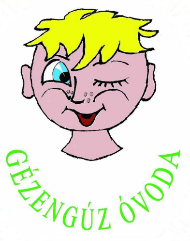 Kedves Kollégák, Szülők és Gyermekek!A Gézengúz óvoda összeolvadásának első fejezete zárul le ebben az évben. Úgy gondolom az 5 év alatt több újítást, innovációt, kezdeményezést valósítottunk meg közösen. Példaként említeném: minősítések (5 fő) tanfelügyelet (vezetői), ill., projekt záró rendezvényeink és a szülőkkel való közös új programok. Ebben az évben értékelem a vezetőprogramomat és ha a fenntartó is úgy dönt újra szeretném megpályázni a következő vezetői ciklust.Ehhez kérném mindenki együttműködését és támogatását.Csak együtt, közös, összehangolt munkával, egymás megbecsülésével érhetünk el színvonalas munkát. Büszkék vagyunk intézményeinkre, hagyományainkra és a szülőkkel együtt törekszünk a belső-külső környezetünk harmonikus kialakítására. Fontos, hogy megfeleljünk a jogszabályi elvárásoknak a bevezetésre kerülő önértékelések elkészítésével, hisszük, hogy ezzel emelkedik a köznevelés színvonala, az  egységesség, a szülő-óvoda kapcsolatának minősége.A 2016-2017. nevelési év fő feladata:„Mozgás, játékban való integrált tanulás.”Célja, hogy minden kolléga jól érezze magát és találja meg a  számára legjobban „fekvő” feladatolt melyben sikeres és kiegyensúlyozott lesz.A szülők támogató jelenlétére továbbra is számítunk, saját gyermekeik és a csoport érdekében.Köszönöm a két alapítvány támogatását, melyet nagy mértékben segítették a gyerekek fejlődéséhez szükséges eszközök beszerzését.Bízom abban, hogy elnyerjük az ovi-foci pályázatát, mely „sportcsarnokot” mind 3  óvoda gyermekei használhatják.Kívánok mindenkinek sok erőt, egészséget kitartást az új nevelési évre.                                                       Buc-Horváth Gabriella                                                     óvodavezetőHétfőGyöngyszem tagóvodaFejlesztések kiscsoportosanMinden második hétfőn a Gyöngyszem tagóvodába team megbeszélésKeddZalán utcai óvoda Vackor tagóvodaFejlesztések kiscsoportosanMinden hónap második kedden a Zalán tagóvodába team megbeszélésSzerdaGyöngyszem tagóvodaFejlesztések kiscsoportosanCsütörtökZalán utcai óvoda Vackor tagóvodaFejlesztések kiscsoportosanMinden hónap második csütörtökön a Vackor tagóvodában team megbeszélésPéntekGyöngyszem tagóvodaFejlesztések kiscsoportosanNévMunkavégzés helyeBeosztásA tag által választott segítő1,Szabó IlonaVackor tagóvodaSzakmai vezető, általános helyettesmunkacsoport vezetőMinden team tag és közvetlen támogatói tag2,Fésűs OrsolyaVackor tagóvodaÓvodapedagógusteam tagLetákné Müller Judit3,Nemzetesné Kapás ErzsébetGyöngyszem tagóvodaÓvodapedagógusteam tag4,Fodor SzilviaGyöngyszem tagóvodaÓvodapedagógusteam tag5,Neuberger IldikóGyöngyszem tagóvodaÓvodapedagógusteam tag6,Vargáné Nagy AndreaZalán óvodaÓvodapedagógusteam tagTösmaginé Kiss Bernadett7,Szabó ÉvaZalán óvodaMegbízott óvodavezető helyettesközvetlen támogatói tag8,Sánta ÁbelnéGyöngyszem tagóvodatagóvoda vezetőközvetlen támogatói tag9.Bobori GyulaVackor tagóvodatagóvoda vezetőközvetlen támogatói tag1.2.3.4.5.6.Az új belépő dolgozók felé irányuló szakmai elvárások:Pedagógiai Program, Kompetencia alapú programcsomag megismerése, alkalmazása Az intézményi hagyományok tisztelete, az intézményben eddig kidolgozott, és kiforrott a nevelőtestület által elfogadott szakmai elvrendszer megismerése, alkalmazása, A csoport (melyben dolgozik) összetételének ismerete (SNI)A nevelőtestület által elfogadott kiemelt területek, az intézmény pedagógiai elvrendszerének megfelelő alkalmazása. Az intézményben dolgozók felelőssége:Az új dolgozóknak a szakmai, pedagógiai működés elvrendszerének átadása, annak magyarázta. A dokumentációk vezetésének belső szabályai, a nevelőtestület által elfogadott és szakmailag megalapozott minőségi elvárás rendszer közvetítése. Az óvoda szokásrendszerének, munkaügyhöz, tanügyigazgatáshoz kapcsolódó kötelezettségek és dokumentumok vezetésének szabályainak betartása. Etikai, morális szabályok tiszteletben tartása. ( Etikai kódex) Szakmai munkaközösségekben való aktív közreműködés. Az általános pedagógiai szempontoknak való megfelelés, mesterségbeli tudás a pedagógus kompetenciák szerint.Pedagógus önértékeléshez az intézmény pedagógiai programja alapján saját elvárás rendszer kidolgozása (1-8 kompetencia) Pedagógus önértékelésre felkészülés – kijelölt pedagógusok (tanfelügyeletre kijelöltek, minősítésben résztvevők, gyakornoki vizsga előtt állók, intézmény belső önértékelési rendszerében kijelöltek)Felelős: minden érintett kolléga(Az anyagok kidolgozás, kiosztása, értékelése a BECS feladata) Becs ütemterv, beosztás alapján. (1-8 kompetencia) Felelős: BECS csoport)Önálló gyakornoki mentori szakmai munka, önálló tervezés, minősítés szakmai előkészítése. (1-8 kompetencia) Felelős: mentorokHospitálások lebonyolítása (hospitálási napló), reflexió gyakorlata, vázlat, önértékelés, és értékelés gyakorlása (1-8 kompetencia) Felelős: munkaközösség vezetőkBelső képzési rendszerünk Alapja a vezetői látogatások rendszere, a szakmai munkaközösségek és hospitálások, színvonalas nevelési értekezletek, előadások, továbbképzések abszolválása. Lehetőséget adva az önreflexió, reflexió gyakorlására. A csoportlátogatások alkalmával elvárás a tevékenységi vázlat bemutatása.  Részvétel a pedagógus önértékelési rendszerben Intézményi önértékelés Tanfelügyelet Minősítési eljárások  Felelős: Az érintett kolléga és az ellenőrzést végző személy intézmény vezető, szakmai vezető)Részvétel elve, megvalósításMinden csoportból egy fő tagja valamely munkaközösségnek. A kollegák aktívan  részt vesznek a munkaközösségek foglalkozásain. Felelős: minden kollégaA munkaközösség vezető vezeti a részvételt, illetve hiányzásokat (jelenléti ív, feljegyzés) Az éves értékelésben értékeli a munkaközösségi tagok aktivitását. Belső munkaközösségi részvétel kötelező, csak igazolt a vezető által jóváhagyott hiányzás az elfogadható. A munkaközösség munkatervét a munkaközösség vezetője állítja össze az intézmény vezetője és a szakmai vezetővel folytatott előzetes konzultáció alapján.Felelős: munkaközösség vezetőkSzakmai munkaközösségek:Mindkét szakmai munkacsoport feladata az eredményes magas színvonalú tudatos szakmai munka segítése, az intézményi jó gyakorlatok gondozása, továbbfejlesztése. A BECS szakmai munkaközösség koordinálja, összefogja az említett két munkaközösség és az intézmény szakmai munkáját.Játékba integrált tanulás munkaközösségMozgás munkaközösségBelső Ellenőrzési Csoport A BECS csoport működése:A BECS munkáját a mindenkori hatályos jogszabályok, dokumentumok, illetve a belső minőségi célok és feladatok határozzák meg.A BECS munkatervét a szakmai vezető állítja össze, mely koherens az intézmény vezetőjének és a szakmai munkaközösségek vezetőinek munkatervével.A csoportban 5 fő tag működik aktívan közre. Nemzetesné Kapás Erzsébet team tagFodor Szilvia team tagNeuberger Ildikó team tagVargáné Nagy Andrea team tagFésűs Orsolya team tagKözvetlen támogató tagokként Szabó Éva, Sánta Ábelné, Bobori Gyula működnek közreFelelős: BECS csoport szakmai vezetője: Szabó IlonaKonzultáció a vezetőségi tagokkal, szakmai munkacsoportok vezetőivelFelelős: Szabó Ilona szakmai vezetőA BECS csoport feladata, hogy közreműködik:• az intézményi elvárás-rendszer meghatározásában; • az adatgyűjtéshez szükséges kérdések, interjúk összeállításában; • az éves terv és az ötéves program elkészítésében; • az aktuálisan érintett kollégák tájékoztatásában; • az értékelésbe bevont kollégák felkészítésében, feladatmegosztásában; a szakmai munkacsoportok koordinálásábanDátumFeladatok2016. Augusztus 25.BECS szabályzatának összeállítása – BECS tagok kiválasztása – altagok kiválasztásaJogi szabályozás, cél, feladatok átbeszélése5 éves, és 1 éves önértékelési munkaterv elkészítéseFeladatok felosztása: Folyamatkoordinátor, összegző, interjút elkészítő pedagógusok kiválasztásaKérdőívek kiválasztása, átbeszélése, egyeztetésemunkaközösségek vezetőivel, intézményvezetővel a munkatervek egyeztetéseSzeptember 28.Kérdőívek folyamatos kiosztása a szülőknek, munkatársaknak, ezek visszaszedése, értékelése, összegzéseKonzultáció a gyakornokkal és mentorávalÖnértékelések előkészítéseA Zalán utcai óvoda megbízott vezetőjének választásaA szakmai munka, a pedagógiai dokumentációk vizsgálata folyamatosBelső partneri igények felmérése és összesítése (bemeneti)Október 26.A minősítésben résztvevő kollégák felkészítése, November 30.Tanfelügyeleti látogatás előkészítése: Dokumentációk előkészítéseDecember 14.Sánta Ábelné és Boskovitzné Tóth Nikoletta minősítésének előkészítése:Kérdőívek kiosztása a szülőknek, munkatársaknak2016 JanuárKérdőívek összegzése, interjúk elkészítése, Önértékelések feltöltése a KIR-beFebruárTanfelügyeleti látogatások előkészítése: Dokumentációk előkészítéseKülső partneri igények előkészítése, felméréseMárciusAz intézmény vezetőjének választásának előkészítése, választásaKülső partneri igények előkészítése, felméréseÁprilisÖsszegzések elvégzése, elkészítése, feltöltése a KIR-beÖnértékelések elkészítése, feltöltése a KIR-beKülső partneri igények összesítéseMájusMunkák értékelése, jövő tanévre vonatkozó munkák tervezése, előkészítéseBelső partneri igények felmérése, összesítése (kimeneti)JúniusA Vackor óvoda tagóvoda vezetőjének választásaA nyári élet tervezésének vizsgálataSsz.TémaIdőpontMegjegyzés1.Alakuló ülésAz éves terv megbeszélése, problémák kérdése hospitálások  egyeztetése.Helyszín: Vackor tagóvoda2016.09.26.Felelős: Ferincz-Pénzes Alexandra2.Levegő projekt keretén belül mozgásos napaz ESMTK pályán.XX. Zodony utca 2.2016.10.05.Felelős: Ferincz-Pénzes Alexandra3.Az óvoda-iskola átmenet mozgásfejlesztés terén. Hospitálás tervezése a kerület több iskolájába. 2016.11-12. hó2017.01-02. hó között kb. 2 alkalomFelelős: Ferincz-Pénzes Alexandraidőpont egyeztetés alatt4.PEK torna tanfolyamot végző kolleganők elméleti előadása.Helyszín: Gyöngyszem tagóvoda2017.03. hóElőadók: Fodor Szilvia -     Varga Istvánnéidőpont egyeztetés alatt5.PEK torna tanfolyamot végző kolleganő gyakorlati bemutatőja .Helyszín: Gyöngyszem Tagóvoda Méhecske csoport2017.04. hóBemutató vezető: Boskovitzné Tóth Nikolettidőpont egyeztetés alatt6.Záró munkaközösségi értekezlet.az éves célok kiértékelése, hospitálások, tapasztalatok megbeszélése, következő nevelési évre feladatok megbeszéléseHelyszín: Zalán utcai óvoda 2017.05. hóFelelős: Ferincz-Pénzes AlexandraFolyamatos hospitálások a tagok között.munkaközösség vezető hospitálása, ellenőrzése a munkaközösségi tagoknálFolyamatos hospitálások a tagok között.munkaközösség vezető hospitálása, ellenőrzése a munkaközösségi tagoknálFolyamatos hospitálások a tagok között.munkaközösség vezető hospitálása, ellenőrzése a munkaközösségi tagoknálFolyamatos hospitálások a tagok között.munkaközösség vezető hospitálása, ellenőrzése a munkaközösségi tagoknálSszTémaIdőpontMegjegyzés1.Alakuló ülésMunkatervi feladatok pontosítása, véglegesítéseA munkaközösség céljának és feladatának ismertetése.Az éves munkaterv megbeszéléseHospitálási terv elkészítése A tavaszi játékkiállítás megtervezése  szeptember 26.hétfőTalálkozó: 13.30 órakor a Zalán utcai tagóvodában.2.A módosított csoportnapló és az egységesített dokumentációk   bevezetési tapasztalatainak megvitatásaElőadás a játékba integrált fejlesztési lehetőségekről, különös tekintettel az SNI-s gyerekekre (tartja: Vankó Imréné gyógypedagógus)november10.csütörtökTalálkozó: 13:30 órakor a Gyöngyszem óvodában.A foglalkozásra előzetes felkészülés szükséges! Segédanyag: Kollégák tapasztalatainak feljegyzései Mindenki hozza magával: A már elkészült hospitálási naplókat.3.Esetmegbeszélések, tapasztalatcsere.A játékkiállításhoz kapcsolódó szervezési feladatok pontosításafebruár14.keddTalálkozó: 13.30 órakor a Lázár utcai tagóvodában.A foglalkozásra előzetes felkészülés szükséges! Segédanyag: Kollégák feljegyzései, Mindenki hozza magával: A már elkészült hospitálási naplókat.4.A kiállításra készített játékok leadásaáprilis17.hétfőZalán utcai tagóvodában a  nap folyamán5.Tavaszi játékkiállítás megrendezéseHospitálási napló leadásának végleges időpontja, tapasztalatokáprilis20.csütörtökTalálkozó: 08.00 órakor a   Zalán utcai tagóvodábanAktív részvétel a kiállítás lebonyolításában!Mindenki hozza magával: A már elkészült hospitálási naplókat6.A munkaközösség éves munkájának értékelése, tagok munkájának értékelése.A munkaközösség következő tanévre vonatkozó lehetséges  célkitűzéseijúnius06.keddVélemények→tudásmegosztás egymással.7.Sikerkritériumok: A munkaközösségi tagok pozitív hozzáállása az egyéni hospitálásokhoz.Egymás munkájának megismeréseÖtletadás, tapasztalatcsereAktív részvétel a kiállítás előkészületeiben, lebonyolításában8.A munkaközösség tagjai:Munkaközösség vezetője: Tösmaginé Kiss BernadettTAGOK:  Balogh Dóra, Baloghné Megyes Judit, Beliczkiné Désváry Éva, Buday Beáta, Drevenka Orsolya, Elekes Enikő, Ferincz Éva, Huszárné Lőrinz Nóra, Letákné Müller Judit, Maslenkáné Faragó Ildikó, Mikus Enikő, Molnár Tamásné, Nemzetesné Kapás Erzsébet, Sánta Ábelné, Suga Krisztina, Szabó IlonaA tagok létszáma változhat az év folyamán.9.Éves célok és feladatok értékelése; éves beszámoló előkészítése A vezető által kért időpontra.Az aktuális és hatályos adminisztrációs követelményeknek megfelelően.Készíti: A munkaközösség vezetője.2016/2017Nevelési/tan év2017/2018Nevelési/tan év2018/2019Nevelési/tan év2019/2020Nevelési/tan év2021/2022Nevelési/tan évA minősítési tervbe bekerültek:Boskovitzné Tóth NikolettaSánta ÁbelnéTanfelügyelet:A tanfelügyeleti eljárásban résztvevő kollégák névsora az OH kiírása szerint történik folyamatosan az év során.  Az Intézményvezető pályázatának benyújtásaAz Intézményvezető választásaA Vackor és Zalán óvodák tagóvoda vezetőinek választása, előkészítéseÁtfogó, teljes körű Intézményi ÖnértékeléstA nevelőtestület minden tagja első alkalommal elvégzi az önértékeléstA nevelőtestület minden tagja már második alkalommal elvégzi az önértékeléstA nevelőtestület minden tagja már harmadik alkalommal elvégzi az önértékeléstA nevelőtestület 50%-a már harmadik alkalommal elvégzi az önértékeléstSorszám.Pedagógus neveÖnértékelés idejeFolyamatkoordinátorÖsszegző pedagógusInterjú készítő ped.1.2.3.4.5.6.FeladatFelelősIdőszakHatáridőMegjegyzésKörnyezettanulmány az új gyerekeknélóvodapedagógusaugusztus végeGyermekvédelmi munkaterv megírásam.b gyermekvédelmi felelősszeptemberGyermekvédelmi faliújság elkészítése, frissítésem.b gyermekvédelmi felelősfolyamatosanA gyermekvédelmi szempontból veszélyeztetett, hátrányos helyzetű gyermekek feltérképezése, figyelemmel kisérése, lehetőség szerint segítéseóvodapedagógusfolyamatosanTanulási nehézséggel, magatartási zavarral és beilleszkedési nehézségekkel küzdő gyermekek feltérképezése, vizsgálatuk kezdeményezéseóvodapedagógusfolyamatosanSzükség és igény szerint konzultáció a szülőkkel, óvodavezetővel családsegítővel, a segítségnyújtás lehetőségeirőlóvodapedagógus m.b gyermekvédelmi felelősfolyamatosanIgazolatlan hiányzások figyelemmel kisérése, jelzéseóvodapedagógusfolyamatosanKedvezményes/térítésmentes étkezési térítésre feljogosító dokumentumok begyűjtése az érintett szülőktől /Érvényességi idejük nyomon követése.Óvodatitkárm.b gyermekvédelmi felelősfolyamatosanOktóberi statisztikához adatok gyűjtése Év végi statisztika elkészítéseóvodapedagógusm.b gyermekvédelmi felelősszeptembermájusÉves beszámoló elkészítésem.b gyermekvédelmi felelőstanév végénVackor TagóvodaRozmaring csoportKamilla csoportGalagonya csoportÖsszesenÓvoda létszáma24 gyermek23 gyermek23 gyermek70 gyermekRendszeres gyermekvédelmi kedvezményben részesül1 gyermek3 gyermek-------4 gyermekHátrányos helyzetű------2 gyermek------2 gyermekHalmozottan hátrányos helyzetű-------------------0 gyermekVeszélyeztetett1 gyermek4 gyermek1 gyermek6 gyermekTartósan beteg1 gyermek3 gyermek1 gyermek5 gyermekNagycsaládban nevelkedő9 gyermek6 gyermek7  gyermek22 gyermekSNI-------2 gyermek-------2 gyermekBTM1 gyermek-------1 gyermek2 gyermekKettős állampolgár1 gyermek--------1 gyermek2 gyermekTérítés nélkül étkező14 gyermek 18 gyermek11 gyermek42 gyermekHónapFeladatSzeptemberSzülői értekezleteken való részvétel minden csoportbanKörnyezettanulmányok elvégzésének ellenőrzése csoportonként  Szülők tájékoztatása a szociális kedvezmények megvonásáról, Önkormányzati támogatások lehetőségéről, segélykérő lapok kitöltésében való segítségnyújtás, tanácsadásGyermekvédelmi faliújság elkészítése az aktuális változásokkalA három tagóvoda gyermekvédelmi felelőseinek összejövetele, egyeztetések a gyermekvédelmi munkábanGyermekvédelmi munkaterv elkészítése, leadásaOkt. 1.-i statisztika elkészítése, leadásaoktóberAz igazolatlan mulasztásokról – cselekvési terv készítésPedagógiai szakmai napokon való részvételÓvoda orvossal, védőnővel való konzultáció, ált. eü. vizsg. megbeszéléseFogadóóra tartása igény szerintnovemberFogadóóra tartása igény szerintdecemberKarácsony előtti segélycsomagok kiosztásáról javaslattétel az Önkormányzat feléFogadóórák tartásajanuárFogadóóra tartása igény szerintfebruárSzülői fórum szervezése márciusPedagógiai Hét keretében: Közoktatási tv. változások – CSILI- ea.Fogadóóra tartása igény szerintáprilisSzűrővizsgálatok megbeszélése a fogászattal, szemészettel – védőnővel való egyeztetésSzülői fórum szervezésemájusÉves értékelés- beszámoló elkészítése a gyv. munkárólStatisztika elkészítése, leadása az Önkormányzat feléOrszágos Gyermekvédelmi Konferencián való részvételIskolaérettségi vizsgálatok elvégzésének megbeszélése az óvoda orvossal, védőnővelSsz.TémaHelyszín és időpontMegjegyzés„Az óvónő jobb keze a dajka” V. Országos konferencián való részvételTervezett szakmai program:Amit az óvodás gyermekről tudni kell (Kolozsváry Judit ELTE előadása)A lelki egészség fontossága (Antal Judit mentálhigiénés szakember tanácsai)Jó gyakorlat bemutatásaSzakmai érdekképviseletMeglepetés műsorLurdy Házoktóber16.péntek10:00-14:30Részt vesznek az óvodaépületek által delegált dajkák.Pedagógiai asszisztensek II. Országos KonferenciájaTervezett szakmai program:A pedagógiai asszisztens kompetenciáiAmit az óvodás gyermekről tudni kell (Kolozsváry Judit ELTE előadása)Környezettudatosság – Mit tehetünk a környezettudatosságra nevelés terén? (Bihariné Krekó Ilona ELTE előadás)Konfliktuskezelés, de hogyan? (Barnáné Likovszky Márta előadása) Játékba integrált fejlesztési lehetőségek – jó gyakorlat bemutatása (Szabó Ilona óvodapedagógus előadása) TITnovember6.péntek10:00-14:30Minden pedagógiai asszisztens munkatárs részvételét támogatjuk.DAJKANAPDajkakompetenciák a PP tükrébenAktuális kérdések – válaszoknovember 30.Minden dajka kolléga részvételével.PEDAGÓGIAI ASSZISZTENSEK NAPJAPedagógiai asszisztensi kompetenciák a PP tükrébenAktuális kérdések – válaszokjanuár 28.Minden pedagógiai asszisztens kolléga részvételével.ÓvodapedagógusNevelő oktatómunkát segítőEgyéb alkalmazottPesterzsébeti Gézengúz Óvoda953Pesterzsébeti Gézengúz Óvoda Vackor Tagóvoda64.50Pesterzsébeti Gézengúz Óvoda Gyöngyszem Tagóvoda1712.53IDŐPONTPROGRAMOK2016.szept.Munkaközösségek nyitó értekezlete.2016.szept.Szülői Értekezletek a csoportokban.2016.szept.Korcsolya oktatás a tanköteles korú gyermekek részére.2016.szept.Autómentes Napon való részvétel. 2016.okt.Állatok Világnapján való részvétel2016.okt.Korcsolya oktatás a tanköteles korú gyermekek részére.2016.okt.7.Almaszüret az óvodában, szülőkkel közös program.2016.nov.Korcsolya oktatás a tanköteles korú gyermekek részére.2016.nov.Tűzoltóság Programja. 2016.nov.András Nap a Vackor Tagóvodában.2016.nov.25.Adventi készülődés a csoportokban, a szülőkkel együtt.2016.dec.02.Mikulás Ünnepség a csoportokban. 2016.dec.15.Karácsonyi Ünnepség az óvodában a gyermekeknek2017.jan.Úszás Oktatás a tanköteles korú gyermekek részére.2017.febr.Úszás Oktatás a tanköteles korú gyermekek részére.2017.febr.24(17.00.- 19.00.)Farsangi Mulatság a gyermekek és szüleik részvételével, farsangi zenés műsorral, kiszebáb égetéssel. 2017.márc.Víz Világnapja. Állatkert látogatás.2017.ápr.Úszás Oktatás a tanköteles korú gyermekek részére.2017.ápr.19.Virágosítás2017.ápr.24.Föld Napja program. Meghívott vendégek Vackor és Gyöngyszem Tagóvoda.2017.máj.Úszás Oktatás a tanköteles korú gyermekek részére.2017.máj.19.(16.30.- 18.30.)Gyermeknap az óvodában, a gyermekek és szüleik részvételével.2017.máj.25. és 26.(16.30. ill. 17.00.-tólÉvzáró Ünnepségek a csoportokban.2017.jún.06.Egész napos kirándulás.Ssz.Jeles napok, hagyományok, kulturális programokIdőHelyszínFelelősAutómentes nap2016.09.23.Lurkóház ÓvodaLetákné Müller JuditSzüreti mulatság2016.09.29Lázár utcai ÓvodaVassné Baranyi Beáta, Mihály napi Vásár2016. 09.29Lázár utcai ÓvodaVassné Baranyi Beáta, Látogatás a Gyöngyszem óvoda által szervezett programra a levegő őselem jegyében2016.10.06.Gyöngyszem ÓvodaBobori Gyula, Szabó IlonaAndrás napi kolbásztöltés2016.11.30.Lázár utcai ÓvodaBaloghné M. JuditMikulás Kupa2016.12.Csili Vassné Baranyi Beáta, Fésűs OrsolyaMikulás2016.12.06.Lázár utcai ÓvodaBobori GyulaMikulás az iskolában 2016.12.06.Lázár Vilmos Általános IskolaBobori GyulaKarácsonyi Kézműves 2016.12.07.Lázár utcai ÓvodaBobori Gyula, Szabó Ilona, Vassné Baranyi BeátaAdvent Betlehem állítás2016.12.07.Lázár utcai ÓvodaBobori GyulaKarácsonyi kirakodó vásár2016.12.07-08.Lázár utcai ÓvodaSzabó IlonaKarácsonyi küröskalács sütés2016.12.09.Lázár utcai ÓvodaSzabó IlonaKarácsonyi ünnepély2016.12.16.Lázár utcai ÓvodaBobori Gyula, Baloghné M. JuditBábszínház2017.01.19.Lázár utcai ÓvodaBobori GyulaLátogatás az iskolában(Maci kiállítás )2017.01.27.Lázár Vilmos Általános IskolaBobori GyulaTélbúcsúztató farsangolás kiszebáb égetéssel2017.02.22.Lázár utcai ÓvodaFésűs OrsolyaBábszínház2017.02.24.Lázár utcai ÓvodaBobori GyulaLátogatás az iskolába2017.03.02.Lázár Vilmos Általános IskolaSzabó Ilona, Bobori GyulaMárcius 15.-ei ünnepély huszárbemutatóval2017.03.14.Lázár utcai ÓvodaBobori GyulaBarkabontó ünnep2017.03.22.Lázár utcai ÓvodaLetákné Müller JuditTavaszi Kézműves2017.03.23.Lázár utcai ÓvodaLetákné Müller Judit, Fésűs Orsolya, Baloghné M. JuditNyuszi váltó2017.03.CsiliBobori Gyula, Fésűs OrsolyaHozz egy virágot,közös kertrendezés2017.04.06.Lázár utcai ÓvodaBobori Gyula, Szabó Ilona, Vassné Baranyi Beáta, Letákné Müller Judit, Fésűs Orsolya, Baloghné M. JuditFöld napja Takarítás a kiserdőben2017.04.Pesterzsébeti Kiserdő játszótereLetákné Müller Judit, Bobori Gyula115 éves jubileumi ünnepély2017.04.13-14.Nyílt napok2017.04.26-28.Lázár utcai ÓvodaBobori Gyula, Szabó Ilona, Vassné Baranyi Beáta, Letákné Müller Judit, Fésűs Orsolya, Baloghné M. JuditAnyák napja2017.05.05.Lázár utcai ÓvodaBobori Gyula, Szabó Ilona, Vassné Baranyi Beáta, Letákné Müller Judit, Fésűs Orsolya, Baloghné M. JuditBábszínház2017.05.11.Lázár utcai ÓvodaBobori GyulaLátogatás a Zalán Óvodába a föld őselem jegyében 2017.05. Zalán utcai ÓvodaFésűs Orsolya, Vassné Baranyi BeátaZenés mesejáték az iskolában2017.05.26.Lázár Vilmos Általános IskolaBobori Gyula, Pünkösdölő, Évzáró, Ballagás2017.05.27.Lázár utcai ÓvodaBobori Gyula, Szabó Ilona, Vassné Baranyi Beáta, Letákné Müller Judit, Fésűs Orsolya, Baloghné M. JuditEgész napos Kirándulás2017.06.01.Gyermekvasút, Jánoshegyi kilátóBobori Gyula, Szabó Ilona, Vassné Baranyi Beáta, Letákné Müller Judit, Fésűs Orsolya, Baloghné M. JuditS.sz.HónapProgramDátumHelyszínFelelős1.SzeptemberReszort feladatok kiosztása, megbeszélése munkatársi értekezlet keretébenSzüreti mulatság szervezése, táncházzalSzülői értekezletek  szervezése, tartása minden csoportbanAutómentes nap- játékos megszervezése az óvodábanAutómentes nap – Lurkóház Óvoda szervezésébenKorcsolya oktatás Séták szervezése az óvoda környékénIsmerkedési délutánok szervezéseaugusztus 30.szeptember  29.szeptember –hószeptember 22.szeptemberMinden hónap keddjeinSzeptemberSzeptemberben folyamatosanGyöngyszem oviGyöngyszem oviGyöngyszem oviGyöngyszem ovi A kerület szervezésében: Lurkóház óvodaKorcsolyapályaÓvodánk környékeGyöngyszem oviÓvoda vezető – Tagóvoda vezetőProgram felelős: B. L.Csoportos óvónőkProgram felelős: B.BNagycsoportos gyerekekkel két csoportunk vesz részt a kerületi programon         ( Csibe- Kacsa)Program felelős: M.F.I.Csoportos óvónőkCsoportos óvónők2.OktóberLevegő projekt lezárásaként a „Szabad mozgások a térben” c. bemutató  megszervezése, levezetése a három tagóvodánakÁllatok Világnapjának  ünneplése, szervezése  az óvodában A  kerületi programon óvodánkat a Mákvirág óvodában  a nagycsoportosok képviselik az Állatok Világnapja programon Óvodai növények telepítése, udvarrendezés – Takarítási VilágnapTűzriadó próba szervezése, lebonyolításaOktóber 23. nemzeti ü. megemlékezésOktóber  5.október  4.októberoktóberoktóberoktóberESMTK pályaGyöngyszem oviMákvirág óvodaGyöngyszem oviGyöngyszem oviGyöngyszem oviProgram felelős: Mozgás mk. vez. (F.P.A)Program felelős: V.I.Méhecske és Cica nagycsoportosokNövénytelepítésért felelős óvodapedagógusok  (Z.H.K; F.Sz.)TŰz és Munkavédelmi felelős: F. P. ACsoportos óvodapedagógusok3.NovemberAdventi  kézműves délután szervezése a családoknakAndrás napi kolbásztöltésTűzoltóságra látogatásFényképezés családoknakMárton napi vigadalomKapcsolattartás a bölcsődei gondozókkal, esetmegbeszélés, beszoktatások tapasztalataiSzülői Fórum szervezéseNovember  25.November végeNovemberNovemberNovemberNovemberNovemberGyöngyszem oviVackor TagóvodaXX.ker.-i TűzoltóságGyöngyszem oviGyöngyszem oviGyöngyszem oviGyöngyszem oviProjekt felelős: Z. H. Kóvodánk képviseletében a nagycsoportos óvodásokProgram felelős: V.I.Csoportos óvónőkCsoportos óvónőkKapcsolattartó: V.I.Szervező: F. Sz.4.DecemberMikulás ünnepség szervezése a gyermekeknekMeseház  műsor szervezése a gyerekek részéreKerületi sportrendezvényen való részvétel: Mikulás kupaKarácsonyi műsor szervezése a szülőknekKarácsonyi műsor szervezése a   gyermeknek és a  felnőtteknekHorváth& Dubecz mérések elvégzése, kiértékeléseDecember 6.December  7.DecemberDecemberDecember közepeGyöngyszem oviGyöngyszem oviCsili Műv. KözpontGyöngyszem oviÓvodaTagóvoda vezető: S. ÁProgram felelős: B. L.Program felelős: B. BCsoportos óvónőkProgram felelős: B.LTagóvoda vezető: S. Á.Mérés végzője: H. L. N5.JanuárSzülői fogadóórák tartása, gyermekek fejlettségéről tájékoztatásKiállítás szervezése a fejlesztő játékokból – kerületi  bemutató Január hónapban folyamatosanJanuár utolsó heteGyöngyszem oviGyöngyszem TagóvodaCsoportos óvónőkBECS szakmai vezető  ( Sz. I.)és B. S. óvodapedagógus6.FebruárSzülői fórum szervezése a szülők által érdekelt témábanTélbúcsúztató farsangolás kiszebáb égetésselFebruár második hetébenFebruár harmadik hetébenGyöngyszem oviGyöngyszem oviProgram felelős: F.Sz.Csoportos óvónők,ésProgram felelős: B.L.7.MárciusLátogatás az iskolába, első osztálybaMárcius 15.-ei ünnepély huszárbemutatóvalVíz világnapjaMárcius második hetébenMárcius 14Március 22.Körzeti iskolákbaGyöngyszem oviDuna-partProgram felelős: Összekötő: V. I.Csoportos óvónőkCsoportos óvónők8.ÁprilisNyuszi váltó  versenyFöld napja – Virágosítási-  hét szervezéseNyílt hét  szervezése a leendő óvodásoknakCsoportkirándulások Kiírás szerintZalán ovi szervezésébenHó harmadik hetébenHó utolsó hetébenHó végénCsili Műv. Közp.Zalán oviGyöngyszem oviGyöngyszem oviMinden csoport,társcsoport előre megbeszéltek alapjánProgram felelős: B.B.Program felelős: S.Á.Z.H.K.,F.Sz.Csoportos óvónőkCsoportos óvónőkCsoportos óvónők9.MájusAnyák napjaÓvodai beiratkozásokÉvzárói műsorok szervezése csoportonkéntGyermeknap szervezése Május elejeMájus első hetébenMájus végeJúnius elejeCsoportokbanCsoportokbanGyöngyszem oviGyöngyszem oviCsoportos óvónőkCsoportos óvónőkCsoportos óvónőkProgram felelős: B. L.KorosztályMérés időpontja3-4 évesekmájus4-5 évesek                          január, május5-6 évesekjanuár, májusKorosztályHatáridő3-4 évesekjanuártól folyamatos4-5 évesekoktóbertől folyamatos5-6 évesekoktóbertől folyamatosKorosztálySzöveges értékelés időpontjaSzülők tájékoztatása3-4 évesekjanuár vége, május végeSzöveges értékelés, szülők tájékoztatása4-5 évesekjanuár vége, május végeSzöveges értékelés, szülők tájékoztatása5-6 évesekjanuár vége, május végeSzöveges értékelés, szülők tájékoztatásaEllenőrzés-értékelésterületeiÉrintettekIdőpontokFelelősFelelősMegjegyzésEllenőrzés-értékelésterületeiÉrintettekIdőpontokmegfelelési ellenőrzésértékelésMegjegyzésA működés törvényessége – GazdálkodásA működés törvényessége – GazdálkodásA működés törvényessége – GazdálkodásA működés törvényessége – GazdálkodásA működés törvényessége – GazdálkodásA működés törvényessége – GazdálkodásÉtkezési befizetések dokumentumainak ellenőrzéseÓvodatitkár, gazdasági ügyintézőHavontaóvodatitkár (önellenőrzés)óvodavezetőóvodavezető, óvodavezető helyettesFelvételi és mulasztási naplóóvodapedagógusoktagóvoda vezetőóvodavezetőStatisztikai adatok nyilvántartásaóvodapedagógusok10.01.szükség szerintóvodatitkár (önellenőrzés)óvodavezetőKIR- adatbázis naprakészségeóvodatitkár, óvodavezető helyettesszükség szerintóvodatitkár (önellenőrzés)óvodavezetőA működés törvényessége – TanügyigazgatásA működés törvényessége – TanügyigazgatásA működés törvényessége – TanügyigazgatásA működés törvényessége – TanügyigazgatásA működés törvényessége – TanügyigazgatásA működés törvényessége – TanügyigazgatásTörzskönyvóvodatitkár09.01.óvodatitkár (önellenőrzés)óvodavezetőJegyző értesítése: nem kerületi óvodakötelesekóvodapedagógusok, óvodatitkáróvodatitkár (önellenőrzés)óvodavezetőFelvételi, előjegyzési naplótelephelyvezetőLezárás 08.31.Nyitás 09.01.tagóvoda vezetőóvodavezetőÓvodai szakvélemény iskolai beiratkozáshozóvodapedagógusok03.15.óvodavezetőEllenőrzés-értékelésterületeiÉrintettekIdőpontokFelelősFelelősMegjegyzésEllenőrzés-értékelésterületeiÉrintettekIdőpontokmegfelelési ellenőrzésértékelésMegjegyzésTovábbképzési tervóvodapedagógusok03.15.óvodavezetőelőre leadott kérvények összegzéseIntézmény működését szabályozó dokumentumok – felülvizsgálat, elkészítésIntézmény működését szabályozó dokumentumok – felülvizsgálat, elkészítésIntézmény működését szabályozó dokumentumok – felülvizsgálat, elkészítésIntézmény működését szabályozó dokumentumok – felülvizsgálat, elkészítésIntézmény működését szabályozó dokumentumok – felülvizsgálat, elkészítésIntézmény működését szabályozó dokumentumok – felülvizsgálat, elkészítésPedagógiai programóvodapedagógusokszakmai munkaközösségekmunkacsoportok01.31.tagóvoda vezetőóvodavezetőszakértő bevonásávalRészt vesz a Minőséggondozó - Önértékelési szakmai munkaközösségSZMSZ és Mellékleteióvodapedagógusokszakmai munkaközösségekmunkacsoportok01.31.tagóvoda vezetőóvodavezetőszakértő bevonásávalRészt vesz a Minőséggondozó - Önértékelési szakmai munkaközösségHázirendóvodapedagógusokszakmai munkaközösségekmunkacsoportok01.31.tagóvoda vezetőóvodavezetőszakértő bevonásávalRészt vesz a Minőséggondozó - Önértékelési szakmai munkaközösségÖnértékelési Programóvodapedagógusokszakmai munkaközösségekmunkacsoportok01.31.tagóvoda vezetőóvodavezetőszakértő bevonásávalMunka és tűzvédelmi szabályzatmegbízott01.31.tagóvoda vezetőóvodavezetőszakértő bevonásávalHACCP, dajkák, konyhai alkalmazott01.31.tagóvoda vezetőóvodavezetőszakértő bevonásávalA működés feltételei – eszköz, felszerelésA működés feltételei – eszköz, felszerelésA működés feltételei – eszköz, felszerelésA működés feltételei – eszköz, felszerelésA működés feltételei – eszköz, felszerelésA működés feltételei – eszköz, felszerelésHelyi szintű leltározástagóvoda vezetők, helység letár felelősGAMESZ által megadott időpontbantagóvoda vezetőóvodavezetőA működés feltételei – fizikai környezetA működés feltételei – fizikai környezetA működés feltételei – fizikai környezetA működés feltételei – fizikai környezetA működés feltételei – fizikai környezetA működés feltételei – fizikai környezetBejárás: munkavédelmi szemlemunkavédelmi megbízott2 havontatagóvoda vezetőóvodavezetőEllenőrzés-értékelésterületeiÉrintettekIdőpontokFelelősFelelősMegjegyzésEllenőrzés-értékelésterületeiÉrintettekIdőpontokmegfelelési ellenőrzésértékelésMegjegyzésTisztasági szemle  dajkakonyhai dolgozóMinden hónapbantagóvoda vezető és 1 pedagógiai asszisztensóvodavezetőSzükség szerint azonnali visszacsatolásSzemélyiSzemélyiSzemélyiSzemélyiSzemélyiSzemélyiSzemélyi anyagokóvodatitkár11.30óvodavezetőEgészségügyi könyvekóvoda dolgozói09.30.óvodatitkártelephelyvezetőMunkaköri leírásokminden dolgozó11.15.tagóvoda vezetőóvodavezetőÖnértékelés, teljesítményértékelés záró dokumentumaiértékelt munkatársak08.31.BECS vezetőóvodavezetőmunkaközösség vezetőkNevelési folyamatok – fejlesztési tartalmak – alkalmazottak munkájaNevelési folyamatok – fejlesztési tartalmak – alkalmazottak munkájaNevelési folyamatok – fejlesztési tartalmak – alkalmazottak munkájaNevelési folyamatok – fejlesztési tartalmak – alkalmazottak munkájaNevelési folyamatok – fejlesztési tartalmak – alkalmazottak munkájaNevelési folyamatok – fejlesztési tartalmak – alkalmazottak munkájaTervezési és értékelési dokumentumokóvodapedagógusokprogram szerinttagóvoda vezetőóvodavezetőFeladatelosztás szerint részt vesznek: Munkaközösség vezetőkNevelési gyakorlat:szülői értekezletekbefogadásfoglalkozásvezetéstervezés - értékelésóvodapedagógusokLátogatási ütemterv szerinttagóvoda vezetőóvodavezetőszakértő bevonásaszakmai munkaközösség vezetőkóvodavezetőFeladatelosztás szerint részt vesznek: Munkaközösség vezetőkNevelőmunkát segítő alkalmazottak munkájanevelőmunkát segítő alkalmazottakLátogatási ütemterv munkatervóvodavezetőGyermekvédelemfelelős óvodapedagógusok gyermekvédelmi megbízottaktagóvoda vezető, gyermekvédelmi megbízottakóvodavezetőRészt vesz: Gyermekvédelmi munkacsoport vezetőEllenőrzés-értékelésterületeiÉrintettekIdőpontokFelelősFelelősMegjegyzésEllenőrzés-értékelésterületeiÉrintettekIdőpontokmegfelelési ellenőrzésértékelésMegjegyzésSzakmai Munkaközösségek és Munkacsoportok tevékenységemunkacsoport vezető és munkaközösség vezetőkFélévente feladatterv szerintóvodavezető helyettesekóvodavezetőSzolgáltatásokSzolgáltatásokSzolgáltatásokSzolgáltatásokSzolgáltatásokSzolgáltatásokGyermekétkeztetéskonyhai dolgozókdajkákhavi program szerinttagóvoda vezetőtagóvoda vezetőSzülők igényeire alapozott szolgáltatások korcsolya, úszásóvodapedagógusokóvodavezető helyettes, óvodatitkáróvodavezetőminden hó 2-ig az előző havi részvétel leadása a fenntartó feléA szervezet működéseA szervezet működéseA szervezet működéseA szervezet működéseA szervezet működéseA szervezet működéseVezetés színvonalaÓvodavezetéstelephelyvezetőkóvodatitkárokSzóbeli értékelés vezetői értekezleteken:óvodavezetőóvodavezetőKapcsolatok:fenntartóvalbölcsődéveliskolávalkapcsolattartókfélévesévesértékelésóvodavezetőBECS vezetőjeóvodavezető